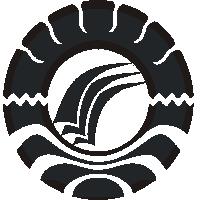 PENINGKATAN  HASIL  BELAJAR  SISWA  PADA  MATA PELAJARAN IPA MELALUI PENDEKATAN INKUIRIDI  KELAS  IV  SD  128  PANATAKAN  KEC. BUNGIN KAB. ENREKANGSKRIPSIDiajukan untuk Memenuhi Sebagian Persyaratan Guna Memperoleh Gelar Sarjana Pendidikan (S.Pd) pada Program Studi Pendidikan Guru Sekolah Dasar Strata Satu (S1) Fakultas Ilmu Pendidikan Universitas Negeri MakassarOleh:YUNI KARLINA NUR INDAH074704282PROGRAM STUDI PENDIDIKAN GURU SEKOLAH DASARFAKULTAS ILMU PENDIDIKANUNIVERSITAS NEGERI MAKASSAR2012PERSETUJUAN PEMBIMBINGSkripsi dengan Judul: Peningkatan Hasil Belajar Siswa pada Mata Pelajaran IPA Melalui Pendekatan Inkuiri di Kelas IV SD 128 Panatakan Kec. Bungin Kab. Enrekang.Atas Nama :Nama	: Yuni Karlina Nur Indah NIM	: 074 704 282Kelas	: B.83Prodi	: PGSD / S1Fakultas	: Ilmu PendidikanSetelah diperiksa dan diteliti, telah memenuhi syarat untuk diujikan. Makassar,       Januari 2012             Pembimbing  I,					  Pembimbing  II,Dra. Hj. Syamsiah D, S.Pd,. M.Pd			      Drs. Andi Makkasau, M.SiNIP. 19581231 198403 2 001		                       	      NIP. 19650715 199303 1 003	   	      Disahkan olehKetua UPP PGSD Tidung FIP UNMDrs. Muslimin, M.EdNIP. 19610224 198703 1 003PENGESAHAN UJIAN SKRIPSISkripsi atas Nama: Yuni Karlina Nur Indah, Nim: 074704282, Judul: Peningkatan Hasil Belajar Siswa pada Mata Pelajaran IPA Melalui Pendekatan Inkuiri di Kelas IV SD 128 Panatakan Kec. Bungin Kab. Enrekang diterima oleh panitia ujian skripsi Fakultas Ilmu pendidikan Universitas Negeri Makassar dengan SK Dekan No. 8539/UN36.4/PP/2011 tanggal 5 Desember 2011 untuk memenuhi sebagian persyaratan memperoleh gelar Sarjana Pendidikan pada Program Studi Guru Sekolah Dasar pada hari Senin, 27 Januari 2012.Disahkan :		Dekan Fakultas Ilmu Pendidikan	Prof. Dr. Ismail Tolla, M.Pd	NIP. 19531230 198003 1 005Panitia penguji	:	Ketua	: Prof. Dr. Ismail Tolla, M.Pd	(………………..……)                                                                  Sekretaris	: Ahmad Syawaluddin, S.Kom, M.Pd	(…………………..…)Pembimbing I	: Dra. Hj. Syamsiah D. S.Pd,. M.Pd		(……………………..)Pembimbing II	: Drs. Andi Makassau. M.Si	(……………………..)Penguji I	: Dra. Amrah, S.Pd,. M.Pd	(………………..……)Penguji II	: Ponijo, S.Pd,. M.Pd	(………………..……)PERNYATAAN KEASLIAN SKRIPSISaya yang bertanda tangan di bawah ini :Nama	:   Yuni Karlina Nur Indah NIM	:   074 704 282Prodi/UPP	:   PGSD FIP UNM Judul	: 	Peningkatan Hasil Belajar Siswa pada Mata Pelajaran IPA Melalui Pendekatan Inkuiri di Kelas IV SD 128 Panatakan Kec. Bungin Kab. Enrekang.Menyatakan dengan sebenarnya bahwa skripsi yang saya tulis ini benar merupakan hasil karya sendiri dan bukan merupakan pengambilalihan tulisan atau pikiran orang lain yang saya akui sebagai hasil tulisan atau pikiran sendiri.Apabila dikemudian hari terbukti atau dapat dibuktikan bahwa skripsi ini hasil jiplakan, maka saya bersedia menerima sanksi atas perbuatan tersebut sesuai ketentuan yang berlaku.Makassar,     Januari 2012                Yang Membuat Pernyataan     Yuni Karlina Nur Indah           NIM. 074704282 MOTTOSiapapun yang merindukan kesuksesan Maka harus bertanya pada dirinya Seberapa jauh dan sungguh- sungguh untuk berjuangkarena tiada kesuksesan tanpa perjuangan“Kebersamaan menumbuhkan rasa persahabatan,  Persahabatan menumbuhkan rasa persaudaraan”		       (Spesial For All Friend`s)Karya ini kuperuntukkan sebagaitanda bukti dan cinta kasihku kepada Ibunda dan Ayahandaku tercinta,saudaraku, keluarga besarku, agama, almamater, bangsa dan negaraABSTRAKYuni Karlina Nur Indah. 2012. Peningkatan Hasil Belajar Siswa pada Mata Pelajaran IPA Melalui Pendekatan Inkuiri di Kelas IV SD 128 Panatakan Kec. Bungin Kab. Enrekang. Skripsi. Dibimbing oleh Dra. Hj. Syamsiah D, S.Pd,. M.Pd dan Drs. Andi Makassau, M.Si. Fakultas Ilmu Pendidikan Universitas Negeri Makassar.Masalah penelitian ini adalah bagaimanakah penerapan pendekatan Inkuiri dapat meningkatkan hasil belajar kelas IV dalam mata pelajaran IPA di SD 128 Panatakan Kec. Bungin Kab. Enrekang. Penelitian ini bertujuan untuk mendeskripsikan peningkatan hasil belajar IPA melalui pendekatan Inkuiri pada siswa kelas IV SD 128 Panatakan Kec. Bungin Kab. Endrekang. Pendekatan yang digunakan adalah pendekatan kualitatif dan jenis penelitian ini adalah penelitian tindakan kelas yang dilaksanakan sebanyak dua siklus dan setiap siklus disajikan dua kali pertemuan. Setiap siklus melalui 4 tahap yaitu tahap perencanaan, tahap pelaksanaan, tahap observasi dan tahap refleksi. Fokus penelitian ini adalah meningkatkan hasil belajar  siswa pada mata pelajaran IPA melalui pendekatan Inkuiri kelas IV Sekolah Dasar 128 Panatakan Kec. Bungin Kab. Enrekang. Dalam kegiatan pelaksanaan ini, guru bertindak sebagai fasilitator dan memberikan petunjuk kepada siswa yang mengalami kesulitan dalam pembelajaran dan peneliti bertindak sebagai observer. Teknik pengumpulan data dengan menggunakan teknik observasi, tes dan dokumentasi. Teknik analisis data yang digunakan adalah kualitatif. Hasil penelitian menunjukkan bahwa pada setiap siklusnya dimana dalam setiap siklus hasil belajar IPA melalui penerapan Inkuiri mengalami peningkatan yaitu siklus I (pertemuan I dan II) berada pada kategori Cukup (C) dan  pada siklus II (pertemuan I dan II) hasil belajar siswa berada pada kategori sangat baik (SB). Kesimpulan dalam penelitian ini adalah bahwa pembelajaran melalui pendekatan Inkuiri dapat meningkatkan hasil belajar siswa pada mata pelajaran IPA. PRAKATAPuji syukur kehadirat Allah SWT, atas rahmat dan hidayah-Nya jualah sehingga penulis dapat menyelesaikan skripsi ini dengan judul: Peningkatan Hasil Belajar Siswa pada Mata Pelajaran IPA Melalui Pendekatan Inkuiri di Kelas IV SD 128 Panatakan Kec. Bungin Kab. Enrekang.Penulisan skripsi ini merupakan salah satu syarat untuk menyelesaikan studi dan mendapat gelar Sarjana Pendidikan (S.Pd) pada Program Studi Pendidikan Guru Sekolah Dasar Fakultas Ilmu Pendidikan Universitas Negeri Makassar. Penulis menyadari bahwa skripsi ini tidak mungkin terwujud tanpa bantuan dan bimbingan  dari berbagai pihak oleh karena itu penulis menyampaikan terima kasih kepada       Ibu Dra. Hj. Syamsiah D. S.Pd,. M.Pd. selaku pembimbing I dan Bapak                             Drs. Andi Makassau, M.Si. selaku pembimbing II yang telah memberikan bimbingan dan arahan dengan tulus ikhlas sehingga skripsi ini dapat diselesaikan.Penulis juga menyampaikan ucapan terima kasih kepada :Prof. Dr. Arismunandar, M.Pd selaku Rektor Universitas Negeri Makassar yang telah menerima penulis untuk menimbah ilmu di Universitas Negeri Makassar.Prof. Dr. Ismail Tolla, M.Pd, selaku Dekan Fakultas Ilmu Pendidikan Universitas Negeri Makassar yang telah menyetujui serta mendukung pelaksanaan penyusunan proposal hingga penyusunan selesai.Drs. Muslimin, M.Ed, dan Ahmad Syawaluddin, S.Kom, M.Pd selaku ketua dan sekretaris Prodi PGSD Fakultas Ilmu Pendidikan Universitas Negeri Makassar yang telah memberikan izin sehingga penelitian skripsi ini dapat berjalan sebagaimana mestinya.Bapak dan Ibu Dosen serta segenap karyawan UPP PGSD Tidung yang telah memberikan bekal ilmu pengetahuan sehingga penulis dapat menyelesaikan studi dan menyelesaikan penulisan skripsi ini.    Ibu Kepala Sekolah dan guru beserta staf SD 128 Panatakan Kec. Bungin Kab. Enrekang yang telah membantu dalam pengumpulan data selama diadakan penelitian.Para siswa kelas IV SD 128 Panatakan Kec. Bungin Kab. Enrekang yang selaku sampel dalm penelitian ini.Ayahanda Umar dengan Ibunda Mariah selaku orang tua penulis yang selalu membimbing, memotivasi, dan menyertai penulis dengan doa selama melaksanakan pendidikan.Rekan-rekan mahasiswa jurusan PGSD SI angkatan 2007 terimah kasih atas kebersamaannya selama proses perkuliahan.Atas bantuan dari berbagai pihak, penulis hanya dapat memanjatkan doa kehadirat Allah SWT, semoga segala bantuan yang telah diberikan mendapat pahala. Dan dengan segala kerendahan hati penulis menyadari masih banyak terdapat kekurangan-kekurangan dalam penyusunan skripsi ini, sehingga penulis mengharapkan adanya saran dan kritik yang bersifat membangun dari semua pihak demi kesempurnaan skripsi ini. Akhirnya semoga skripsi ini dapat bermanfaat bagi semua, Amin ya Robbal Alamin.Makassar,   Januari 2012Penulis,DAFTAR ISIHalamanHalaman SampulHalaman Judul 	..	iHalaman Persetujuan Pembimbing	...	iiPernyataan Keaslian Skripsi 	...	iii  Motto	...  	ivAbstrak	...  	v Kata Pengantar 	...  	viDaftar Isi 	... 	ixDaftar Tabel 	...  	xiDaftar Gambar  	...  	xiiDaftar Lampiran 	...  	xiiiBAB I    PENDAHULUAN Latar Belakang Masalah  	....	1Rumusan Masalah 	.....  	6Tujuan Penelitian 	.....  	6Manfaat Penelitian 	.....	6BAB II   KAJIAN PUSTAKA, KERANGKA PIKIR, Dan HIPOTESIS TINDAKANKajian Pustaka 	..	8Kerangka Pikir 		23Hipotesis Penelitian 		24BAB III  METODE PENELITIANPendekatan dan Jenis Penelitian		25Fokus Penelitian		26Setting dan Subjek Penelitian		26Prosedur Pelaksanaan Penelitian		27Tehnik Pengumpulan Data 		28Tehnik Analisis Data 		29Indikator Keberhasilan 		30BAB IV  HASIL PENELITIAN DAN PEMBAHASANPenyajian Data Hasil Penelitian Siklus I dan II 		31  Pembahasan Hasil Penelitian 		59BAB V   PENUTUPKesimpulan 		65  Saran-Saran 		65Daftar Pustaka  		67  Lampiran-Lampiran 		69  Riwayat Hidup 		133DAFTAR TABELTabel					Judul				               Halaman3.1  Indikator Keberhasilan Penelitian   		30 4.1  Data Hasil Observasi Kegiatan Guru pada Siklus I   		39 4.2  Data Hasil Observasi Kegiatan Siswa pada Siklus I   	      41 4.3  Data Deskripsi Frekuensi Nilai Tes Formatif Siklus I   		434.4  Data Deskripsi Ketuntasan Hasil Belajar Siklus I 		43  4.5  Data Hasil Observasi Kegiatan Guru pada Siklus II   		53 4.6  Data Hasil Observasi Kegiatan Siswa pada Siklus II   	      55  4.7  Data Deskripsi Frekuensi Nilai Tes Formatif Siklus II Pertemuan II   .......		564.8  Data Deskripsi Ketuntasan Hasil Belajar Siklus II Pertemuan II    		57 DAFTAR GAMBAR/BAGANGambar				  Judul                                       	   Halaman2.2.  Kerangka Pikir Penelitian 		24                                                                  3.1.  Alur Tindakan Tiap Siklus dalam Penelitian 		27                                         DAFTAR LAMPIRANLampiran				Judul					   HalamanRencana Pelaksanaan Pembelajaran Siklus I 		70Rencana Pelaksanaan Pembelajaran Siklus II 		80Lembar Kerja Siswa Siklus I 	..	91Lembar Kerja Siswa Siklus II 	..	94Soal Tes Formatif Siklus I 	..	97 Soal Tes Formatif Siklus II 	..	100Hasil Observasi Pembelajaran Aspek Guru Siklus I 		103Hasil Observasi Pembelajaran Aspek Guru Siklus II  ...		109Hasil Observasi Pembelajaran Aspek Murid Siklus I 	..	115Hasil Observasi Pembelajaran Aspek Murid Siklus II 	..	119Hasil Tes Formatif Murid Siklus I 	..	125Hasil Tes Formatif Murid Siklus II 	..	126Dokumentasi  Kegiatan Penelitian 	..	130Surat Ijin Penelitian dari Universitas Negeri Makassar 	..	134Surat Ijin Penelitian dari Pemerintah Sulawesi Selatan 	..	135Surat Ijin Penelitian dari Pemerintah Kab. Enrekang 	..	136Surat Keterangan Telah Melaksanakan Penelitian 	..	137